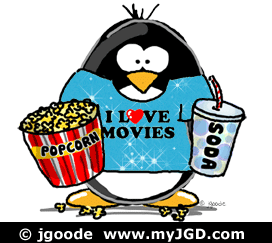 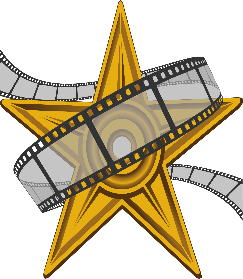 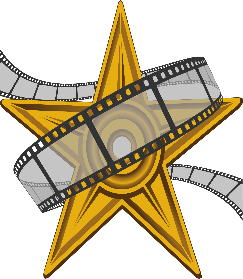 Movie Name: _______________________________Instructions:  Use the following sheet to take notes on the movie to use in your movie review.  If you don’t have a printer… you can simple record the key information on a sheet of paper.   Enjoy your “Night at the Movies”.During the Movie						After the MovieWriting your Movie Review.  There is no one absolute right format you must use when writing a movie review, however there are some key elements that most movie reviews have.  After the title, each of these elements should be arranged in their own paragraph.Title: This should be something catchy that will catch people’s attention and should include the title of the movie Brief Introduction:  You want to let people know that you recently saw the movie and are going to give your opinion on it. You can mention a few details and your overall impression of it… but do not go into too much detail here as you will be describing this more later. Plot Summary: Here you are going to explain the main details of the story line so people get a feel for what they story is about.  Some basic information that should be included is the story setting, who the main characters are (here you use the character names… not the actors) and the basic idea behind the story line. Remember, do NOT include spoilers and do not tell how the story ends! Characters:  In this paragraph, you will discuss the characters in more detail.  Describe the actors/actresses who played the characters, what they characters role is or what they are supposed to be like in the movie and discuss who did a good job and who didn’t. Your Opinion: This is where you get into how you feel about the movie itself. Describe what you liked about the movie and what you didn’t like. Be sure to include specific details and scenes, but again make sure that you are not ruining the movie for others who may choose to watch it.  Be selective in your examples.  Your recommendation / Conclusion:  In this final part of your review, you will discuss what group of people would like this move.  Who would you recommend or not recommend it to.  What lessons might people learn from watching this (Ie: what is the theme or moral). Finally, what is your final word on the movie: Is it good or bad? RATING SYSTEM: Give the movie a score. You can do grades (A,B,C,D,F+ or -), stars (*** out of *****), numbers (3 out of 5), “thumbs up” or “thumbs down.” or something totally original. Setting:How would you rate the movie? (3 ½ stars out of 5, 2 thumbs up, 7 out of 10 etc…)Characters: (List the main characters in the movie and a little description of the role they play in the plot):What group of people would like this movie? Why? (Example: This movie is great for families because of the feel good message and the lesson of caring for others.)Plot: (Detailed summary of what happens in the movie… remember not to include spoilers in your movie review):Did you like the story? Why or Why Not